 Sauveteurs Loudunais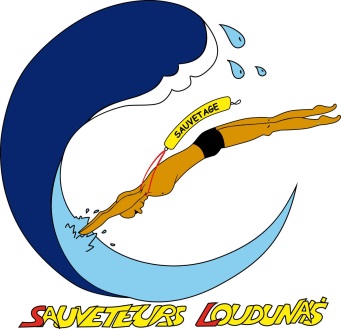 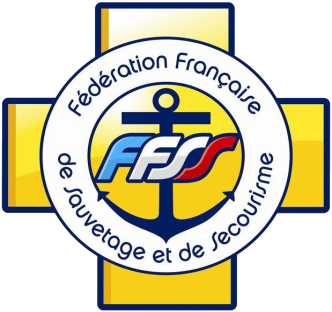 51 rue maison neuves-Niré le Dolent- 86200 LOUDUNMail : contact@sauveteursloudunais.fr  : 05.49.98.14.92                                   Affiliation N°3045   agrément formation premiers secours N°2018-SIDPC-005Ligue Nouvelle-Aquitaine - FFSS 86 - CD86ssAgrément Sécurité civile de type A1, A2, B, C, D (arrêté du 22 mars 2019)SIRET : 522 044 825 000 19 code APE : 9319Z                                                                 Site internet : www.sauveteursloudunais.fr                                                                       FICHE de RENSEIGNEMENTNOM : ……………………………………………………………………………Prénom : …………………………………………………………………………Nationalité : ……………………………………………………………………...Date de naissance : ………………………………………………………………Lieu de Naissance : ……………………………………………………………...Département de Naissance : ................................................................................Sexe : …………………………………………………………………………….Adresse d’habitation : .........................................................................................…………………………………………………………………………………….Code Postal : …………………………………………………………………….Ville : …………………………………………………………………………….Pays : .....................................................................................................................Téléphone : ………………………………………………………………………Portable : ………………………………………………………………………...Email : ....................................................................................................................Je suis déjà licencié(e) à la Fédération Française de Sauvetage et de Secourisme: OUI  -  NON                             